Thank you for giving us the opportunity to care for your family member. We’ll be happy to answer any questions you have about your pet’s health.   To ensure the best care possible, please take the time to fill in this form completely. Thank you! **I understand and agree that payment is due in full at the time of service. ****If using a credit/debit card owner of the card must be present and be prepared to show i.d.**Client Name: ____________________________________ Cell Phone: ______________________________Spouse Name/Significant Other: ____________________  Cell Phone:   _____________________________Mailing Address: _________________________________Physical Address:  _________________________City: ____________________________ State: _______________________ Zip:  ______________________Home Phone: _________________Emergency Contact: _____________________Phone#:  _____________E-Mail: ____________________________ Spouse/Significant Other E-mail: __________________________Driver’s License #: _________________________________ Date of Birth: ___________________________PLEASE HAVE YOUR ID OUT FOR A COPYReferred By:    Sign      Internet     Google     Facebook     Yellow Page     Friend/OtherMay we contact your previous veterinarian to obtain a copy of all medical records?YES           NO                Veterinarian and Phone Number : __________________________________________________Pets Name: ___________________________________Age/D.O.B. _________________________________Species:   Canine    Feline     Equine    Other                     Breed:   _____________________________________Sex:    Male    Female     Neutered/Spayed:   YES     NO     Color:  _____________________________________Vaccines Current:    YES    NO    Completed at: __________________________________________________Medications: _____________________________________________________________________________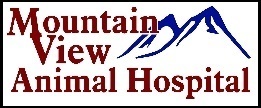 